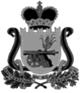 СОВЕТ ДЕПУТАТОВВЕЛИЖСКОГО ГОРОДСКОГО ПОСЕЛЕНИЯРЕШЕНИЕот 23декабря  2015г. №   35  О   внесении изменений    в решение Совета депутатов Велижского городского поселения от 24.12.2014 г. № 38 «О бюджете муниципального образования Велижское городское поселение на 2015 год» в редакции решений от 25.02.2015 №4, от 02.06.2015 №14, от 10.08.2015 №31, от 29.09.2015 №10, от 21.10.2015 № 18 В целях обеспечения осуществления Администрацией муниципального образования «Велижский район» полномочий Администрации Велижского городского поселения по решению вопросов местного значения по исполнению бюджета в порядке, установленном пунктом 1 статьи 154 Бюджетного кодекса Российской Федерации Совет депутатов Велижского городского поселения РЕШИЛ: Внести в решение Совета депутатов Велижского городского поселения от 24.12.2014 № 38 «О бюджете муниципального образования Велижское городское поселение на 2014 год» в редакции решений от 25.02.2015 №4, от 02.06.2015 №14, от 10.08.2015 №31, от 29.09.2015 №10, от 21.10.2015 №18 следующие изменения:Статью 10 изложить в новой редакции:«Установить цели предоставления субсидий лицам, указанным в статье 78 Бюджетного кодекса Российской Федерации, объем бюджетных ассигнований на предоставление конкретной субсидии:1. муниципальному унитарному предприятию «Коммунресурс» в целях возмещения затрат:- по проведению мероприятий по ремонту жилых домов 371,892 тыс. рублей;- связанных с реализацией услуг населению в бане по тарифам, не покрывающим издержек предприятия 1 176,19 тыс. рублей;- связанных с предоставлением жилищно-коммунальных услуг теплоснабжения, водоснабжения, водоотведения населению 655,604 тыс. рублей;- связанных с озеленением территории поселения 91,472 тыс. рублей;- связанных с содержанием мест захоронения 495,85 тыс. рублей;- связанных с выполнением прочих мероприятий по благоустройству и содержанию мест общего пользования 1012,081тыс. рублей;2. муниципальному унитарному предприятию «Коммунресурс» на финансирование расходов, связанных с покрытием затрат на содержание автомобильных дорог местного значения на территории муниципального образования Велижское городское поселение, расположенных в границах населенных пунктов -2865,161 тыс. рублей.3. муниципальному унитарному предприятию «Коммунресурс» на финансирование расходов, связанных с покрытием убытков по организации по обеспечению населения емкостным сжиженным газом на территории муниципального образования Велижское городское поселение 130,0 тыс. рублей       4. муниципальному автотранспортному предприятию г. Велижа с целью возмещения затрат, связанных с оказанием услуг по осуществлению пассажирских перевозок автомобильным транспортом на городских маршрутах, не компенсированных доходами от перевозки пассажиров в связи с государственным регулированием тарифов по данному виду сообщения на 2015 год в сумме 827,7тыс. рублей. Субсидии предоставляются в соответствии с нормативными правовыми актами, утвержденными Главой Администрации муниципального образования “Велижский район»».      2. Статью 12 изложить в следующей редакции:«Утвердить объем расходов местного бюджета, связанных с финансированием муниципальных нужд, на 2015 год в сумме 7 592,26 рублей.      3.В пункте 1 статьи 13 цифру «9 587,808» заменить на цифру «9 232,919».     4.В пункте 1 статьи 16 цифру «5,281» заменить на цифру «5,280».     5. Приложении № 6 изложить в новой редакции:Приложение №6к решению Совета депутатовВелижского городского поселения                                                                                                 от 24.12.2014 г. № 38в редакции                                                                                                                                                                                                        решений от 25.02.2015 №4, от 02.06.2015 №14, от 10.08.2015 №31, от 29.09.2015 №10,от 21.10.2015 №18Распределение бюджетных ассигнований по разделам, подразделам, целевым статьям (муниципальным программам и непрограммным направлениям деятельности) группам и подгруппам видов расходов классификации расходов бюджетов на 2015 годтыс. рублей                   6.Приложении № 7 изложить в новой редакции:Приложение №7к решению Совета депутатовВелижского городского поселения                                                                                                 от 24.12.2014 г. № 38в редакции                                                                                                                                                                                                        решений от 25.02.2015 №4, от 02.06.2015 №14, от 10.08.2015 №31, от 29.09.2015 №10,от 21.10.2015 №18Распределение бюджетных ассигнований по целевым статьям (муниципальным программам и непрограммным направлениям деятельности), группам (группам и подгруппам) видов расходов классификации расходов бюджетов на 2015 годтыс. рублей7.Приложении № 8 изложить в новой редакции:Приложение №8к решению Совета депутатовВелижского городского поселения                                                                                                 от 24.12.2014 г. № 38в редакции                                                                                                                                                                                                        решений от 25.02.2015 №4, от 02.06.2015 №14, от 10.08.2015 №31, от 29.09.2015 №10,от 21.10.2015 №18Ведомственная структура расходов местного бюджета на 2015 годтыс. рублей           8. Приложение № 10 изложить в новой редакции:   Приложение №10к решению Совета депутатовВелижского городского поселения                                                                                                 от 24.12.2014 г. № 38в редакции                                                                                                                                                                                                        решений от 25.02.2015 №4, от 02.06.2015 №14, от 10.08.2015 №31, от 29.09.2015 №10,от 21.10.2015 №18Распределение бюджетных ассигнований по муниципальным программам и непрограммным направлениям деятельности  на 2015 годтыс. рублейII. Настоящее решение вступает в силу с момента его подписания и подлежит опубликованию в газете «Велижская новь».ПОЯСНИТЕЛЬНАЯ ЗАПИСКА ПО ДОХОДАМ И РАСХОДАМК РЕШЕНИЮ СОВЕТА ДЕПУТАТОВ ВЕЛИЖСКОГО ГОРОДСКОГО ПОСЕЛЕНИЯСпециалист 1 категории:                                                                     Л.Н. Хибо                                     НаименованиеразделподразделЦелевая статьяВид расходовСумма123456Общегосударственные вопросы01938,088Функционирование законодательных (представительных) органов государственной власти и представительных органов муниципальных образований0103674,9Обеспечение деятельности законодательного (представительного) органа муниципального образования010376 0 0000674,9Расходы на обеспечение деятельности законодательного (представительного) органа муниципального образования010376 1 0000674,9Расходы на выплату по оплате труда работников органов местного самоуправления010376 1 0011423,998Расходы на выплату персоналу в целях обеспечения выполнения функций государственными (муниципальными) органами, казенными учреждениями, органами управления государственными внебюджетными фондами010376 1 0011100423,998Расходы на выплаты персоналу государственных (муниципальных) органов 010376 1 0011120423,998Расходы на содержание органов местного самоуправления (за исключением расходов на выплаты по оплате труда)010376 1 0018250,902Закупка товаров, работ и услуг для государственных (муниципальных) нужд010376 1 0018200250,902Иные закупки товаров, работ и услуг для государственных (муниципальных) нужд010376 1 0018240250,902Обеспечение деятельности финансовых, налоговых и таможенных органов и органов финансового (финансово-бюджетного) надзора010623,4Обеспечение деятельности Контрольно-ревизионной комиссии муниципального образования "Велижский район"010678 0 000023,4Расходы на обеспечение деятельности Контрольно-ревизионной комиссии муниципального образования "Велижский район"010678 1 000023,4Межбюджетные трансферты бюджету муниципального района из бюджета поселений на осуществление внешнего финансового контроля в соответствии с заключенными соглашениями010678 1 П00123,4Межбюджетные трансферты010678 1 П00150023,4Иные межбюджетные трансферты010678 1 П00154023,4Обеспечение проведение выборов и референдумов0107193,495Мероприятия по обеспечение проведение выборов и референдумов городских поселений010791 0 0000193,495Расходы на выборы представительных органов местного самоуправления010791 0 2055193,495Иные бюджетные ассигнования010791 0 2055800193,495Специальные расходы010791 0 2055880193,495Другие общегосударственные вопросы011346,293Непрограммные расходы органов исполнительной власти муниципального образования Велижское городское поселение011397 0 000046,293Расходы на исполнение судебных актов011397 0 870046,293Иные бюджетные ассигнования011397 0 870080046,293Исполнение судебных актов 011397 0 870083046,293НАЦИОНАЛЬНАЯ ЭКОНОМИКА046497,318Транспорт0408827,7Мероприятия по осуществлению пассажирских перевозок автомобильным транспортом040892 0 0000827,7Расходы на возмещение затрат, связанных с оказанием услуг по осуществлению пассажирских перевозок автомобильным транспортом на городских маршрутах040892 0 6600827,7Иные бюджетные ассигнования040892 0 6600800827,7Субсидии юридическим лицам (кроме некоммерческих организаций), индивидуальным предпринимателям, физическим лицам040892 0 6600810827,7Дорожное хозяйство04095 669,618Муниципальная программа «Комплексная программа развития автомобильных дорог местного значения на территории муниципального образования «Велижский район» на 2012-2015 годы»040906 0 00001 095,296Капитальный и текущий ремонт автомобильных дорог общего пользования и дворовых территорий040906 0 16001 095,296Закупка товаров, работ и услуг для государственных (муниципальных) нужд040906 0 16002001 095,296Иные закупки товаров, работ и услуг для государственных (муниципальных) нужд040906 0 16002401 095,296Средства резервного фонда Администрации Смоленской области040984 0 0000298,88Расходы за счет средств резервного фонда Администрации Смоленской области040984 0 2999298,88Закупка товаров, работ и услуг для государственных (муниципальных) нужд040984 0 2999200298,88Иные закупки товаров, работ и услуг для государственных (муниципальных) нужд040984 0 2999240298,88Поддержка дорожного хозяйства040995 0 00004275,442Расходы на содержание автомобильных дорог местного значения на территории муниципального образования «Велижское городское поселение»040995 0 62004275,442Закупка товаров, работ и услуг для государственных (муниципальных) нужд040995 0 62002001410,281Иные закупки товаров, работ и услуг для государственных (муниципальных) нужд040995 0 62002401410,281Иные бюджетные ассигнования040995 0 6200800 2 865,161Субсидии юридическим лицам (кроме некоммерческих организаций), индивидуальным предпринимателям, физическим лицам040995 0 62008102 865,161 ЖИЛИЩНО-КОММУНАЛЬНОЕ ХОЗЯЙСТВО058 726,68Жилищное хозяйство0501696,502Муниципальная программа "Создание условий для обеспечения качественными услугами ЖКХ и благоустройство муниципального образования Велижское городское поселение на 2014 – 2016 годы»050105 0 0000371,892Подпрограмма “Обеспечение качественными жилищными услугами»050105 1 0000371,892Расходы по проведению мероприятий по ремонту жилых домов050105 1 6300371,892Иные бюджетные ассигнования050105 1 6300800371,892Субсидии юридическим лицам (кроме некоммерческих организаций), индивидуальным предпринимателям, физическим лицам050105 1 6300810371,892Обеспечение мероприятий по капитальному ремонту многоквартирных домов за счет средств бюджетов050189 0 0000301,401Добровольный имущественный взнос Велижского городского поселения в некоммерческую организацию «Региональный фонд капитального ремонта многоквартирных домов Смоленской области»050189 0 6500301,401Предоставление субсидий бюджетным, автономным учреждениям и иным некоммерческим организациям050189 0 6500600301,401Субсидии некоммерческим организациям (за исключением государственных (муниципальных) учреждений)050189 0 6500630301,401Мероприятия в области жилищного хозяйства050193 0 000023,209Прочие мероприятия в области жилищного хозяйства050193 0 810023,209Закупка товаров, работ и услуг для государственных (муниципальных) нужд050193 0 810020023,209Иные закупки товаров, работ и услуг для государственных (муниципальных) нужд050193 0 810024023,209Создание условий для обеспечения качественными услугами жилищно-коммунального хозяйства населения 0501980 00 00              0Обеспечение мероприятий по капитальному ремонту многоквартирных домов за счет средств бюджетов0501980 96 010Предоставление субсидий бюджетным, автономным учреждениям и иным некоммерческим организациям050198 0 96016000Субсидии некоммерческим организациям (за исключением государственных (муниципальных) учреждений)050198 0 96016300Коммунальное хозяйство05022583,795Муниципальная программа "Создание условий для обеспечения качественными услугами ЖКХ и благоустройство муниципального образования Велижское городское поселение на 2014 – 2016 годы»050205 0 00002267,349Подпрограмма «Обеспечение качественными коммунальными услугами»050205 2 00002267,349Расходы на возмещение затрат, связанных с реализацией услуг населению в бане, по тарифам, не покрывающим издержек предприятия050205 2 64001176,19Иные бюджетные ассигнования050205 2 64008001176,19Субсидии юридическим лицам (кроме некоммерческих организаций), индивидуальным предпринимателям, физическим лицам050205 2 64008101176,19Расходы, связанные с предоставлением жилищно-коммунальных услуг теплоснабжения, водоснабжения, водоотведения населению050205 2 6500659,959Закупка товаров, работ и услуг для государственных (муниципальных) нужд050205 2 65002004,355Иные закупки товаров, работ и услуг для государственных (муниципальных) нужд050205 2 65002404,355Иные бюджетные ассигнования050205 2 6500800655,604Субсидии юридическим лицам (кроме некоммерческих организаций), индивидуальным предпринимателям, физическим лицам050205 2 6500810655,604Субсидии на капитальный ремонт объектов теплоснабжения, водоснабжения и водоотведения050205 2 8132431,2Закупка товаров, работ и услуг для государственных (муниципальных) нужд050205 2 8132200431,2Иные закупки товаров, работ и услуг для государственных (муниципальных) нужд050205 2 8132240431,2Средства бюджетов поселения по передаче полномочий бюджету района050287 0 00007,288Расходы по передаче полномочий на осуществление вопросов местного значения  050287 1 00007,288Расходы по передаче полномочий на строительство и капитальный ремонт шахтных колодцев на территории поселения  050287 1 П0017,288Межбюджетные трансферты050287 1 П0015007,288Иные межбюджетные трансферты050287 1 П0015407,288Отдельные вопросы в области коммунального хозяйства050290 0 0000130,0Расходы на покрытие убытков по организации по обеспечению населения емкостным сжиженным газом на территории муниципального образования Велижское городское поселение050290 0 6100130,0Иные бюджетные ассигнования050290 0 6100800130,0Субсидии юридическим лицам (кроме некоммерческих организаций), индивидуальным предпринимателям, физическим лицам050290 0 6100810130,0Поддержка коммунального хозяйства0502960 0000179,158Отдельные мероприятия в области коммунального хозяйства0502960 6500179,158Закупка товаров, работ и услуг для государственных (муниципальных) нужд0502960 6500200179,158Иные закупки товаров, работ и услуг для государственных (муниципальных) нужд050296 0 6500240179,158Благоустройство05035446,382Муниципальная программа "Создание условий для обеспечения качественными услугами ЖКХ и благоустройство муниципального образования Велижское городское поселение на 2014 – 2016 годы»050305 0 00005446,382Подпрограмма «Благоустройство»050305 3 00005446,382Расходы на содержание уличного освещения на территории поселения050305 3 66003801,979Закупка товаров, работ и услуг для государственных (муниципальных) нужд050305 3 66002003801,979Иные закупки товаров, работ и услуг для государственных (муниципальных) нужд050305 3 66002403801,979Расходы, связанные с озеленением территории поселения050305 3 670091,472Иные бюджетные ассигнования050305 3 670080091,472Субсидии юридическим лицам (кроме некоммерческих организаций), индивидуальным предпринимателям, физическим лицам050305 3 670081091,472Расходы, связанные с содержанием мест захоронения050305 3 6800495,85Иные бюджетные ассигнования050305 3 6800800495,85Субсидии юридическим лицам (кроме некоммерческих организаций), индивидуальным предпринимателям, физическим лицам050305 3 6800810495,85Расходы, связанные с выполнением прочих мероприятий по благоустройству и содержанию мест общего пользования050305 3 69001012,081Иные бюджетные ассигнования050305 3 69008001012,081Субсидии юридическим лицам (кроме некоммерческих организаций), индивидуальным предпринимателям, физическим лицам050305 3 69008101012,081Расходы на содержание городского туалета050305 3 790045,0Закупка товаров, работ и услуг для государственных (муниципальных) нужд050305 3 790020045,0Иные закупки товаров, работ и услуг для государственных (муниципальных) нужд050305 3 790024045,0Социальная политика103539,16Охрана семьи и детства10043539,16Социальное обеспечение детей-сирот100488 0 00003539,16Предоставление жилых помещений детям-сиротам и детям, оставшимся без попечения родителей, лицам из их числа по договорам найма специализированных жилых помещений100488 0 80273539,16Капитальные вложения в объекты государственной (муниципальной) собственности100488 0 80274003539,16Бюджетные инвестиции100488 0 80274103539,16ФИЗИЧЕСКАЯ КУЛЬТУРА И СПОРТ1152,0Физическая культура110152,0Муниципальная программа «Развитие физической культуры и спорта в муниципальном образовании Велижское городское поселение на 2014 -2016 годы»110103 0 000052,0Мероприятия в области физической культуры и спорта110103 0 188852,0Закупка товаров, работ и услуг для государственных (муниципальных) нужд110103 0188820052,0Иные закупки товаров, работ и услуг для государственных (муниципальных) нужд110103 0 188824052,0ОБСЛУЖИВАНИЕ ГОСУДАРСТВЕННОГО И МУНИЦИПАЛЬНОГО ДОЛГА13015,280Обслуживание государственного внутреннего и муниципального долга130180 00 0005,280Процентные платежи по муниципальному долгу за счет доходов местного бюджета130180 0 99995,280Обслуживание государственного (муниципального долга)130180 0 99997005,280Обслуживание муниципального долга 1301 80 0 99997305,280Итого расходов0000000 00 0000019758,526НаименованиеЦелевая статьяВид расходовСумма20151268Муниципальная программа «Развитие физической культуры и спорта в муниципальном образовании Велижское городское поселение на 2014 -2016 годы»03 0 000052,0Мероприятия в области физической культуры и спорта03 0 188852,0Закупка товаров, работ и услуг для государственных (муниципальных) нужд03 0 188820052,0Иные закупки товаров, работ и услуг для государственных (муниципальных) нужд03 0 188824052,0Муниципальная программа "Создание условий для обеспечения качественными услугами ЖКХ и благоустройство муниципального образования Велижское городское поселение на 2014 – 2016 годы»05 0 00008 085,623Подпрограмма “Обеспечение качественными жилищными услугами»05 1 0000371,892Расходы по проведению мероприятий по ремонту жилых домов05 1 6300371,892Иные бюджетные ассигнования05 1 6300800371,892Субсидии юридическим лицам (кроме некоммерческих организаций), индивидуальным предпринимателям, физическим лицам05 1 6300810371,892Подпрограмма “Обеспечение качественными коммунальными услугами»05 2 00002 267,349Расходы на возмещение затрат, связанных с реализацией услуг населению в бане, по тарифам, не покрывающим издержек предприятия05 2 64001 176,19Иные бюджетные ассигнования05 2 64008001 176,19Субсидии юридическим лицам (кроме некоммерческих организаций), индивидуальным предпринимателям, физическим лицам05 2 64008101 176,19Расходы, связанные с предоставлением жилищно-коммунальных услуг теплоснабжения, водоснабжения, водоотведения населению05 2 6500659,959Закупка товаров, работ и услуг для государственных (муниципальных) нужд05 2 65002004,355Иные закупки товаров, работ и услуг для государственных (муниципальных) нужд05 2 65002404,355Иные бюджетные ассигнования05 2 6500800655,604Субсидии юридическим лицам (кроме некоммерческих организаций), индивидуальным предпринимателям, физическим лицам05 2 6500810655,604Субсидии на капитальный ремонт объектов теплоснабжения, водоснабжения и водоотведения05 2 8132431,2Закупка товаров, работ и услуг для государственных (муниципальных) нужд05 2 8132200431,2Иные закупки товаров, работ и услуг для государственных (муниципальных) нужд05 2 8132240431,2Подпрограмма «Благоустройство»05 3 00005446,382Расходы на содержание уличного освещения на территории поселения05 3 66003801,979Закупка товаров, работ и услуг для государственных (муниципальных) нужд05 3 66002003801,979Иные закупки товаров, работ и услуг для государственных (муниципальных) нужд05 3 66002403801,979Расходы, связанные с озеленением территории поселения05 3 670091,472Иные бюджетные ассигнования05 3 670080091,472Субсидии юридическим лицам (кроме некоммерческих организаций), индивидуальным предпринимателям, физическим лицам05 3 670081091,472Расходы, связанные с содержанием мест захоронения05 3 6800495,85Иные бюджетные ассигнования05 3 6800800495,85Субсидии юридическим лицам (кроме некоммерческих организаций), индивидуальным предпринимателям, физическим лицам05 3 6800810495,85Расходы, связанные с выполнением прочих мероприятий по благоустройству и содержанию мест общего пользования05 3 69001012,081Иные бюджетные ассигнования05 3 69008001012,081Субсидии юридическим лицам (кроме некоммерческих организаций), индивидуальным предпринимателям, физическим лицам05 3 69008101012,081Расходы на содержание городского туалета05 3 790045.0Закупка товаров, работ и услуг для государственных (муниципальных) нужд05 3 790020045.0Иные закупки товаров, работ и услуг для государственных (муниципальных) нужд05 3 790024045.0Муниципальная программа «Комплексная программа развития автомобильных дорог местного значения на территории муниципального образования «Велижский район» на 2012-2015 годы»06 0 00001 095,296Капитальный и текущий ремонт автомобильных дорог общего пользования и дворовых территорий06 0 16001 095,296Закупка товаров, работ и услуг для государственных (муниципальных) нужд06 0 16002001 095,296Иные закупки товаров, работ и услуг для государственных (муниципальных) нужд06 0 16002401 095,296Обеспечение деятельности законодательного (представительного) органа муниципального образования76 0 0000674,9Расходы на обеспечение деятельности законодательного (представительного) органа муниципального образования76 1 0000674,9Расходы на выплату по оплате труда работников органов местного самоуправления76 1 0011423,998Расходы на выплату персоналу в целях обеспечения выполнения функций государственными (муниципальными) органами, казенными учреждениями, органами управления государственными внебюджетными фондами76 1 0011100423,998Расходы на выплаты персоналу государственных (муниципальных) органов 76 1 0011120423,998Расходы на содержание органов местного самоуправления (за исключением расходов на выплаты по оплате труда)76 1 0018250,902Закупка товаров, работ и услуг для государственных (муниципальных) нужд76 1 0018200250,902Иные закупки товаров, работ и услуг для государственных (муниципальных) нужд76 1 0018240250,902Обеспечение деятельности Контрольно-ревизионной комиссии муниципального образования "Велижский район"78 0 000023,4Расходы на обеспечение деятельности Контрольно-ревизионной комиссии муниципального образования "Велижский район"78 1 000023,4Межбюджетные трансферты бюджету муниципального района из бюджета поселений на осуществление внешнего финансового контроля в соответствии с заключенными соглашениями78 1 П00123,4Межбюджетные трансферты78 1 П00150023,4Иные межбюджетные трансферты78 1 П00154023,4Обслуживание государственного внутреннего и муниципального долга80 0 00005,280Процентные платежи по муниципальному долгу за счет доходов местного бюджета80 0 99995,280Обслуживание государственного (муниципального долга)80 0 99997005,280Обслуживание муниципального долга80 0 99997305,280Средства резервного фонда Администрации Смоленской области84 0 0000298,88Расходы за счет средств резервного фонда Администрации Смоленской области84 0 2999298,88Закупка товаров, работ и услуг для государственных (муниципальных) нужд84 0 2999200298,88Иные закупки товаров, работ и услуг для государственных (муниципальных) нужд84 0 2999240298,88Средства бюджетов поселения по передаче полномочий бюджету района87 0 00007,288Расходы по передаче полномочий на осуществление вопросов местного значения  87 1 00007,288Расходы по передаче полномочий на строительство и капитальный ремонт шахтных колодцев на территории поселения  87 1 П0017,288Межбюджетные трансферты87 1 П0015007,288Средства бюджетов поселения по передаче полномочий бюджету района87 1 П0015407,288Социальное обеспечение детей-сирот88 0 00003539,16Предоставление жилых помещений детям-сиротам и детям, оставшимся без попечения родителей, лицам из их числа по договорам найма специализированных жилых помещений88 0 80273539,16Капитальные вложения в объекты недвижимого имущества государственной (муниципальной) собственности88 0 80274003539,16Бюджетные инвестиции88 0 80274103539,16Обеспечение мероприятий по капитальному ремонту многоквартирных домов за счет средств бюджетов89 0 0000301,401Добровольный имущественный взнос Велижского городского поселения в некоммерческую организацию «Региональный фонд капитального ремонта многоквартирных домов Смоленской области»89 0 6500301,401Предоставление субсидий бюджетным, автономным учреждениям и иным некоммерческим организациям89 0 6500600301,401Субсидии некоммерческим организациям (за исключением государственных (муниципальных) учреждений)89 0 6500630301,401Отдельные вопросы в области коммунального хозяйства90 0 0000130,0Расходы на покрытие убытков по организации по обеспечению населения емкостным сжиженным газом на территории муниципального образования Велижское городское поселение90 0 6100130,0Иные бюджетные ассигнования90 0 6100800130,0Субсидии юридическим лицам (кроме некоммерческих организаций), индивидуальным предпринимателям, физическим лицам90 0 6100810130,0Мероприятия по обеспечение проведение выборов и референдумов городских поселений91 0 0000193,495Расходы на выборы представительных органов местного самоуправления91 0 2055193,495Иные бюджетные ассигнования91 0 2055800193,495Специальные расходы91 0 2055880193,495Мероприятия по осуществлению пассажирских перевозок автомобильным транспортом92 0 0000827,7Расходы на возмещение затрат, связанных с оказанием услуг по осуществлению пассажирских перевозок автомобильным транспортом на городских маршрутах92 0 6600827,7Иные бюджетные ассигнования92 0 6600800827,7Субсидии юридическим лицам (кроме некоммерческих организаций), индивидуальным предпринимателям, физическим лицам92 0 6600810827,7Мероприятия в области жилищного хозяйства93 0 000023,209Прочие мероприятия в области жилищного хозяйства93 0 810023,209Закупка товаров, работ и услуг для государственных (муниципальных) нужд93 0 810020023,209Иные закупки товаров, работ и услуг для государственных (муниципальных) нужд93 0 810024023,209Поддержка дорожного хозяйства95 0 00004275,442Расходы на содержание автомобильных дорог местного значения на территории муниципального образования «Велижское городское поселение»95 0 62004275,442Закупка товаров, работ и услуг для государственных (муниципальных) нужд95 0 62002001410,281Иные закупки товаров, работ и услуг для государственных (муниципальных) нужд95 0 62002401410,281Иные бюджетные ассигнования95 0 62008002865,161Субсидии юридическим лицам (кроме некоммерческих организаций), индивидуальным предпринимателям, физическим лицам95 0 62008102865,161Поддержка коммунального хозяйства96 0 0000179,158Отдельные мероприятия в области коммунального хозяйства96 0 6500179,158Закупка товаров, работ и услуг для государственных (муниципальных) нужд96 0 6500200179,158Иные закупки товаров, работ и услуг для государственных (муниципальных) нужд96 0 6500240179,158Непрограммные расходы органов исполнительной власти муниципального образования Велижское городское поселение97 0 000046,293Расходы на исполнение судебных актов97 0 870046,293Иные бюджетные ассигнования97 0 870080046,293Исполнение судебных актов 97 0 870083046,293Создание условий для обеспечения качественными услугами жилищно-коммунального хозяйства населения98 0 00000Обеспечение мероприятий по капитальному ремонту многоквартирных домов за счет средств бюджетов98 0 96010Предоставление субсидий бюджетным, автономным учреждениям и иным некоммерческим организациям98 0 96016000Субсидии некоммерческим организациям (за исключением государственных (муниципальных) учреждений)98 0 96016300НаименованиеКод главного распорядителя средств местного бюджета (прямого получателя)разделподразделЦелевая статьяВид расходовСумма1234567Совет депутатов Велижского городского поселения908698,3Общегосударственные вопросы90801698,3Функционирование законодательных (представительных) органов государственной власти и представительных органов муниципальных образований9080103674,9Обеспечение деятельности законодательного (представительного) органа муниципального образования908010376 0 0000674,9Расходы на обеспечение деятельности законодательного (представительного) органа муниципального образования908010376 1 0000674,9Расходы на выплату по оплате труда работников органов местного самоуправления908010376 1 0011423,998Расходы на выплату персоналу в целях обеспечения выполнения функций государственными (муниципальными) органами, казенными учреждениями, органами управления государственными внебюджетными фондами908010376 1 0011100423,998Расходы на выплаты персоналу государственных (муниципальных) органов 908010376 1 0011120423,998Расходы на содержание органов местного самоуправления (за исключением расходов на выплаты по оплате труда)908010376 1 0018250,902Закупка товаров, работ и услуг для государственных (муниципальных) нужд908010376 1 0018200250,902Иные закупки товаров, работ и услуг для государственных (муниципальных) нужд908010376 1 0018240250,902Обеспечение деятельности финансовых, налоговых и таможенных органов и органов финансового (финансово-бюджетного) надзора908010623,4Обеспечение деятельности Контрольно-ревизионной комиссии муниципального образования "Велижский район"908010678 0 000023,4Расходы на обеспечение деятельности Контрольно-ревизионной комиссии муниципального образования "Велижский район"908010678 1 000023,4Межбюджетные трансферты бюджету муниципального района из бюджета поселений на осуществление внешнего финансового контроля в соответствии с заключенными соглашениями908010678 1 П00123,4Межбюджетные трансферты908010678 1 П00150023,4Иные межбюджетные трансферты908010678 1 П00154023,4Администрация муниципального образования «Велижский район»90119060,226Общегосударственные вопросы90101239,788Обеспечение проведение выборов и референдумов9010107193,495Мероприятия по обеспечение проведение выборов и референдумов городских поселений901010791 0 0000193,495Расходы на выборы представительных органов местного самоуправления901010791 0 2055193,495Иные бюджетные ассигнования901010791 0 2055800193,495Специальные расходы901010791 0 2055880193,495Другие общегосударственные вопросы901011346,293Непрограммные расходы органов исполнительной власти муниципального образования Велижское городское поселение901011397 0 000046,293Расходы на исполнение судебных актов901011397 0 870046,293Иные бюджетные ассигнования901011397 0 870080046,293Исполнение судебных актов 901011397 0 870083046,293НАЦИОНАЛЬНАЯ ЭКОНОМИКА901046497,318Транспорт9010408827,7Мероприятия по осуществлению пассажирских перевозок автомобильным транспортом901040892 0 0000827,7Расходы на возмещение затрат, связанных с оказанием услуг по осуществлению пассажирских перевозок автомобильным транспортом на городских маршрутах901040892 0 6600827,7Иные бюджетные ассигнования901040892 0 6600800827,7Субсидии юридическим лицам (кроме некоммерческих организаций), индивидуальным предпринимателям, физическим лицам901040892 0 6600810827,7Дорожное хозяйство90104095669,618Муниципальная программа «Комплексная программа развития автомобильных дорог местного значения на территории муниципального образования «Велижский район» на 2012-2015 годы»901040906 0 00001 095,296Капитальный и текущий ремонт автомобильных дорог общего пользования и дворовых территорий901040906 0 16001 095,296Закупка товаров, работ и услуг для государственных (муниципальных) нужд901040906 0 16002001 095,296Иные закупки товаров, работ и услуг для государственных (муниципальных) нужд901040906 0 16002401 095,296Средства резервного фонда Администрации Смоленской области901040984 0 0000000298,88Расходы за счет средств резервного фонда Администрации Смоленской области901040984 0 2999000298,88Закупка товаров, работ и услуг для государственных (муниципальных) нужд901040984 0 2999200298,88Иные закупки товаров, работ и услуг для государственных (муниципальных) нужд901040984 0 2999240298,88Поддержка дорожного хозяйства901040995 0 00004275,442Расходы на содержание автомобильных дорог местного значения на территории муниципального образования «Велижское городское поселение»901040995 0 62004275,442Закупка товаров, работ и услуг для государственных (муниципальных) нужд901040995 0 62002001410,281Иные закупки товаров, работ и услуг для государственных (муниципальных) нужд901040995 0 62002401410,281Иные бюджетные ассигнования901040995 0 62008002865,161Субсидии юридическим лицам (кроме некоммерческих организаций), индивидуальным предпринимателям, физическим лицам901040995 0 62008102865,161 ЖИЛИЩНО-КОММУНАЛЬНОЕ ХОЗЯЙСТВО901058 726,68Жилищное хозяйство9010501696,502Муниципальная программа "Создание условий для обеспечения качественными услугами ЖКХ и благоустройство муниципального образования Велижское городское поселение на 2014 – 2016 годы»901050105 0 0000371,892Подпрограмма «Обеспечение качественными жилищными услугами»901050105 1 0000371,892Расходы по проведению мероприятий по ремонту жилых домов901050105 1 6300371,892Иные бюджетные ассигнования901050105 1 6300800371,892Субсидии юридическим лицам (кроме некоммерческих организаций), индивидуальным предпринимателям, физическим лицам901050105 1 6300810371,892Обеспечение мероприятий по капитальному ремонту многоквартирных домов за счет средств бюджетов901050189 0 0000301,401Добровольный имущественный взнос Велижского городского поселения в некоммерческую организацию «Региональный фонд капитального ремонта многоквартирных домов Смоленской области»901050189 0 6500301,401Предоставление субсидий бюджетным, автономным учреждениям и иным некоммерческим организациям901050189 0 6500600301,401Субсидии некоммерческим организациям (за исключением государственных (муниципальных) учреждений)901050189 0 6500630301,401Мероприятия в области жилищного хозяйства901050193 0 000000023,209Прочие мероприятия в области жилищного хозяйства901050193 0 810000023,209Закупка товаров, работ и услуг для государственных (муниципальных) нужд901050193 0 810020023,209Иные закупки товаров, работ и услуг для государственных (муниципальных) нужд901050193 0 810024023,209Создание условий для обеспечения качественными услугами жилищно-коммунального хозяйства населения 9010501980 00 000Обеспечение мероприятий по капитальному ремонту многоквартирных домов за счет средств бюджетов9010501980 96 010Предоставление субсидий бюджетным, автономным учреждениям и иным некоммерческим организациям901050198 0 96016000Субсидии некоммерческим организациям (за исключением государственных (муниципальных) учреждений)901050198 0 96016300Коммунальное хозяйство90105022 583,795Муниципальная программа "Создание условий для обеспечения качественными услугами ЖКХ и благоустройство муниципального образования Велижское городское поселение на 2014 – 2016 годы»901050205 0 00002 267,349Подпрограмма «Обеспечение качественными коммунальными услугами»901050205 2 00002 267,349Расходы на возмещение затрат, связанных с реализацией услуг населению в бане, по тарифам, не покрывающим издержек предприятия901050205 2 64001 176,19Иные бюджетные ассигнования901050205 2 64008001 176,19Субсидии юридическим лицам (кроме некоммерческих организаций), индивидуальным предпринимателям, физическим лицам901050205 2 64008101 176,19Расходы, связанные с предоставлением жилищно-коммунальных услуг теплоснабжения, водоснабжения, водоотведения населению901050205 2 6500659,959Закупка товаров, работ и услуг для государственных (муниципальных) нужд901050205 2 65002004,355Иные закупки товаров, работ и услуг для государственных (муниципальных) нужд901050205 2 65002404,355Иные бюджетные ассигнования901050205 2 6500800655,604Субсидии юридическим лицам (кроме некоммерческих организаций), индивидуальным предпринимателям, физическим лицам901050205 2 6500810655,604Субсидии на капитальный ремонт объектов теплоснабжения, водоснабжения и водоотведения901050205 2 8132000431,2Закупка товаров, работ и услуг для государственных (муниципальных) нужд901050205 2 8132200431,2Иные закупки товаров, работ и услуг для государственных (муниципальных) нужд901050205 2 8132240431,2Средства бюджетов поселения по передаче полномочий бюджету района901050287 0 00007,288Расходы по передаче полномочий на осуществление вопросов местного значения  901050287 1 00007,288Расходы по передаче полномочий на строительство и капитальный ремонт шахтных колодцев на территории поселения  901050287 1 П0017,288Межбюджетные трансферты901050287 1 П0015007,288Средства бюджетов поселения по передаче полномочий бюджету района901050287 1 П0015407,288Отдельные вопросы в области коммунального хозяйства901050290 0 0000130,0Расходы на покрытие убытков по организации по обеспечению населения емкостным сжиженным газом на территории муниципального образования Велижское городское поселение901050290 0 6100130,0Иные бюджетные ассигнования901050290 0 6100800130,0Субсидии юридическим лицам (кроме некоммерческих организаций), индивидуальным предпринимателям, физическим лицам901050290 0 6100810130,0Поддержка коммунального хозяйства9010502960 0000179,158Отдельные мероприятия в области коммунального хозяйства901050296 0 6500179,158Закупка товаров, работ и услуг для государственных (муниципальных) нужд9010502960 6500200179,158Иные закупки товаров, работ и услуг для государственных (муниципальных) нужд901050296 0 6500240179,158Благоустройство90105035446,382Муниципальная программа "Создание условий для обеспечения качественными услугами ЖКХ и благоустройство муниципального образования Велижское городское поселение на 2014 – 2016 годы»901050305 0 00005446,382Подпрограмма «Благоустройство»901050305 3 00005446,382Расходы на содержание уличного освещения на территории поселения901050305 3 66003801,979Закупка товаров, работ и услуг для государственных (муниципальных) нужд901050305 3 66002003801,979Иные закупки товаров, работ и услуг для государственных (муниципальных) нужд901050305 3 66002403801,979Расходы, связанные с озеленением территории поселения901050305 3 670091,472Иные бюджетные ассигнования901050305 3 670080091,472Субсидии юридическим лицам (кроме некоммерческих организаций), индивидуальным предпринимателям, физическим лицам901050305 3 670081091,472Расходы, связанные с содержанием мест захоронения901050305 3 6800495,85Иные бюджетные ассигнования901050305 3 6800800495,85Субсидии юридическим лицам (кроме некоммерческих организаций), индивидуальным предпринимателям, физическим лицам901050305 3 6800810495,85Расходы, связанные с выполнением прочих мероприятий по благоустройству и содержанию мест общего пользования901050305 3 69001012,081Иные бюджетные ассигнования901050305 3 69008001012,081Субсидии юридическим лицам (кроме некоммерческих организаций), индивидуальным предпринимателям, физическим лицам901050305 3 69008101012,081Расходы на содержание городского туалета901050305 3 790045,0Закупка товаров, работ и услуг для государственных (муниципальных) нужд901050305 3 790020045.0Иные закупки товаров, работ и услуг для государственных (муниципальных) нужд901050305 3 790024045,0Социальная политика901103539,16Охрана семьи и детства90110043539,16Социальное обеспечение детей-сирот901100488 0 00003539,16Предоставление жилых помещений детям-сиротам и детям, оставшимся без попечения родителей, лицам из их числа по договорам найма специализированных жилых помещений901100488 0 80273539,16Капитальные вложения в объекты недвижимого имущества государственной (муниципальной) собственности901100488 0 80274003539,16Бюджетные инвестиции901100488 0 80274103539,16ФИЗИЧЕСКАЯ КУЛЬТУРА И СПОРТ9011152,0Физическая культура901110152,0Муниципальная программа «Развитие физической культуры и спорта в муниципальном образовании Велижское городское поселение на 2014 -2016 годы»901110103 0 000052,0Мероприятия в области физической культуры и спорта901110103 0 188852,0Закупка товаров, работ и услуг для государственных (муниципальных) нужд901110103 0188820052,0Иные закупки товаров, работ и услуг для государственных (муниципальных) нужд901110103 0 188824052,0ОБСЛУЖИВАНИЕ ГОСУДАРСТВЕННОГО И МУНИЦИПАЛЬНОГО ДОЛГА90113015,280Обслуживание государственного внутреннего и муниципального долга901130180 00 0005,280Процентные платежи по муниципальному долгу за счет доходов местного бюджета901130180 0 99995,280Обслуживание государственного (муниципального долга)901130180 0 99997005,280Обслуживание муниципального долга 9011301 80 0 99997305,280Итого расходов0000000000 00 0000019758,526НаименованиеЦелевая статьяГРСразделподразделВид расходовСумма20151234568Муниципальная программа «Развитие физической культуры и спорта в муниципальном образовании Велижское городское поселение на 2014 -2016 годы»03 0 000052,0Мероприятия в области физической культуры и спорта03 0 188852,0Администрация муниципального образования «Велижский район»03 0 188890152,0ФИЗИЧЕСКАЯ КУЛЬТУРА И СПОРТ03 0 18889011152,0Физическая культура03 0 1888901110152,0Закупка товаров, работ и услуг для государственных (муниципальных) нужд03 0 1888901110120052,0Иные закупки товаров, работ и услуг для государственных (муниципальных) нужд03 0 1888901110124052,0Муниципальная программа "Создание условий для обеспечения качественными услугами ЖКХ и благоустройство муниципального образования Велижское городское поселение на 2014 – 2016 годы»05 0 00008 085,623Подпрограмма “Обеспечение качественными жилищными услугами»05 1 0000371,892Расходы по проведению мероприятий по ремонту жилых домов05 1 6300371,892Администрация муниципального образования «Велижский район»05 1 6300901371,892ЖИЛИЩНО-КОММУНАЛЬНОЕ ХОЗЯЙСТВО05 1 630090105371,892Жилищное хозяйство05 1 63009010501371,892Иные бюджетные ассигнования05 1 63009010501800371,892Субсидии юридическим лицам (кроме некоммерческих организаций), индивидуальным предпринимателям, физическим лицам05 1 63009010501810371,892Подпрограмма “Обеспечение качественными коммунальными услугами»05 2 00002267,349Расходы на возмещение затрат, связанных с реализацией услуг населению в бане, по тарифам, не покрывающим издержек предприятия05 2 64001176,19Администрация муниципального образования «Велижский район»05 2 64009011176,19ЖИЛИЩНО-КОММУНАЛЬНОЕ ХОЗЯЙСТВО05 2 6400901051176,19Коммунальное хозяйство05 2 640090105021176,19Иные бюджетные ассигнования05 2 640090105028001176,19Субсидии юридическим лицам (кроме некоммерческих организаций), индивидуальным предпринимателям, физическим лицам05 2 640090105028101176,19Расходы, связанные с предоставлением жилищно-коммунальных услуг теплоснабжения, водоснабжения, водоотведения населению05 2 6500659,959Администрация муниципального образования «Велижский район»05 2 6500901659,959ЖИЛИЩНО-КОММУНАЛЬНОЕ ХОЗЯЙСТВО05 2 650090105659,959Коммунальное хозяйство05 2 65009010502659,959Закупка товаров, работ и услуг для государственных (муниципальных) нужд05 2 650090105022004,355Иные закупки товаров, работ и услуг для государственных (муниципальных) нужд05 2 650090105022404,355Иные бюджетные ассигнования05 2 65009010502800655,604Субсидии юридическим лицам (кроме некоммерческих организаций), индивидуальным предпринимателям, физическим лицам05 2 65009010502810655,604Субсидии на капитальный ремонт объектов теплоснабжения, водоснабжения и водоотведения05 2 8132431,2Администрация муниципального образования «Велижский район»05 2 8132901431,2ЖИЛИЩНО-КОММУНАЛЬНОЕ ХОЗЯЙСТВО05 2 813290105431,2Коммунальное хозяйство05 2 81329010502431,2Закупка товаров, работ и услуг для государственных (муниципальных) нужд05 2 81329010502200431,2Иные закупки товаров, работ и услуг для государственных (муниципальных) нужд05 2 81329010502240431,2Подпрограмма «Благоустройство»05 3 00005 446,382Расходы на содержание уличного освещения на территории поселения05 3 66003 801,979Администрация муниципального образования «Велижский район»05 3 66009013 801,979ЖИЛИЩНО-КОММУНАЛЬНОЕ ХОЗЯЙСТВО05 3 6600901053 801,979Благоустройство05 3 660090105 033 801,979Закупка товаров, работ и услуг для государственных (муниципальных) нужд05 3 660090105032003 801,979Иные закупки товаров, работ и услуг для государственных (муниципальных) нужд05 3 660090105032403 801,979Расходы, связанные с озеленением территории поселения05 3 670091,472Администрация муниципального образования «Велижский район»05 3 670090191,472ЖИЛИЩНО-КОММУНАЛЬНОЕ ХОЗЯЙСТВО05 3 67009010591,472Благоустройство05 3 6700901050391,472Иные бюджетные ассигнования05 3 6700901050380091,472Субсидии юридическим лицам (кроме некоммерческих организаций), индивидуальным предпринимателям, физическим лицам05 3 6700901050381091,472Расходы, связанные с содержанием мест захоронения05 3 6800495,85Администрация муниципального образования «Велижский район»05 3 6800901495,85ЖИЛИЩНО-КОММУНАЛЬНОЕ ХОЗЯЙСТВО05 3 680090105495,85Благоустройство05 3 68009010503495,85Иные бюджетные ассигнования05 3 68009010503800495,85Субсидии юридическим лицам (кроме некоммерческих организаций), индивидуальным предпринимателям, физическим лицам05 3 68009010503810495,85Расходы, связанные с выполнением прочих мероприятий по благоустройству и содержанию мест общего пользования05 3 69001012,081Администрация муниципального образования «Велижский район»05 3 69009011012,081ЖИЛИЩНО-КОММУНАЛЬНОЕ ХОЗЯЙСТВО05 3 6900901051012,081Благоустройство05 3 690090105031012,081Иные бюджетные ассигнования05 3 690090105038001012,081Субсидии юридическим лицам (кроме некоммерческих организаций), индивидуальным предпринимателям, физическим лицам05 3 690090105038101012,081Расходы на содержание городского туалета05 3 790045,0Администрация муниципального образования «Велижский район»05 3 790090145,0ЖИЛИЩНО-КОММУНАЛЬНОЕ ХОЗЯЙСТВО05 3 79009010545,0Благоустройство05 3 7900901050345,0Закупка товаров, работ и услуг для государственных (муниципальных) нужд05 3 7900901050320045.0Иные закупки товаров, работ и услуг для государственных (муниципальных) нужд05 3 7900901050324045.0Муниципальная программа «Комплексная программа развития автомобильных дорог местного значения на территории муниципального образования «Велижский район» на 2012-2015 годы»06 0 00001 095,296Капитальный и текущий ремонт автомобильных дорог общего пользования и дворовых территорий06 0 16001 095,296Администрация муниципального образования «Велижский район»06 0 16009011 095,296НАЦИОНАЛЬНАЯ ЭКОНОМИКА06 0 1600901041 095,296Дорожное хозяйство06 0 160090104091 095,296Закупка товаров, работ и услуг для государственных (муниципальных) нужд06 0 160090104092001 095,296Иные закупки товаров, работ и услуг для государственных (муниципальных) нужд06 0 160090104092401 095,296Обеспечение деятельности законодательного (представительного) органа муниципального образования76 0 0000674,9Расходы на обеспечение деятельности законодательного (представительного) органа муниципального образования76 1 0000674,9Расходы на выплату по оплате труда работников органов местного самоуправления76 1 0011423,998Совет депутатов Велижского городского поселения76 1 0011908423,998Общегосударственные вопросы76 1 001190801423,998Функционирование законодательных (представительных) органов государственной власти и представительных органов муниципальных образований76 1 00119080103423,998Расходы на выплату персоналу в целях обеспечения выполнения функций государственными (муниципальными) органами, казенными учреждениями, органами управления государственными внебюджетными фондами76 1 00119080103100423,998Расходы на выплаты персоналу государственных (муниципальных) органов 76 1 00119080103120423,998Расходы на содержание органов местного самоуправления (за исключением расходов на выплаты по оплате труда)76 1 0018250,902Совет депутатов Велижского городского поселения76 1 0018908250,902Общегосударственные вопросы76 1 001890801250,902Функционирование законодательных (представительных) органов государственной власти и представительных органов муниципальных образований76 1 00189080103250,902Закупка товаров, работ и услуг для государственных (муниципальных) нужд76 1 00189080103200250,902Иные закупки товаров, работ и услуг для государственных (муниципальных) нужд76 1 00189080103240250,902Обеспечение деятельности Контрольно-ревизионной комиссии муниципального образования "Велижский район"78 0 000023,4Расходы на обеспечение деятельности Контрольно-ревизионной комиссии муниципального образования "Велижский район"78 1 000023,4Межбюджетные трансферты бюджету муниципального района из бюджета поселений на осуществление внешнего финансового контроля в соответствии с заключенными соглашениями78 1 П00123,4Совет депутатов Велижского городского поселения78 1 П00190823,4Общегосударственные вопросы78 1 П0019080123,4Обеспечение деятельности финансовых, налоговых и таможенных органов и органов финансового (финансово-бюджетного) надзора78 1 П001908010623,4Межбюджетные трансферты78 1 П001908010650023,4Иные межбюджетные трансферты78 1 П001908010654023,4Обслуживание государственного внутреннего и муниципального долга80 0 00005,280Процентные платежи по муниципальному долгу за счет доходов местного бюджета80 0 99995,280Администрация муниципального образования «Велижский район»80 0 99999015,280ОБСЛУЖИВАНИЕ ГОСУДАРСТВЕННОГО И МУНИЦИПАЛЬНОГО ДОЛГА80 0 9999901135,280Обслуживание государственного внутреннего и муниципального долга80 0 999990113015,280Обслуживание государственного (муниципального долга)80 0 999990113017005,280Обслуживание муниципального долга80 0 999990113017305,280Средства резервного фонда Администрации Смоленской области84 0 0000298,88Расходы за счет средств резервного фонда Администрации Смоленской области84 0 2999298,88Администрация муниципального образования «Велижский район»84 0 2999901298,88НАЦИОНАЛЬНАЯ ЭКОНОМИКА84 0 299990104298,88Дорожное хозяйство84 0 29999010409298,88Закупка товаров, работ и услуг для государственных (муниципальных) нужд84 0 29999010409200298,88Иные закупки товаров, работ и  услуг  для государственных (муниципальных) нужд84 0 29999010409240298,88Средства бюджетов поселения по передаче полномочий бюджету района87 0 00007,288Расходы по передаче полномочий на осуществление вопросов местного значения  87 1 00007,288Расходы по передаче полномочий на строительство и капитальный ремонт шахтных колодцев на территории поселения  87 1 П0017,288Администрация муниципального образования «Велижский район»87 1 П0019017,288ЖИЛИЩНО-КОММУНАЛЬНОЕ ХОЗЯЙСТВО87 1 П001901057,288Коммунальное хозяйство87 1 П00190105027,288Межбюджетные трансферты87 1 П00190105025007,288Средства бюджетов поселения по передаче полномочий бюджету района87 1 П00190105025407,288Социальное обеспечение детей-сирот88 0 00003539,16Предоставление жилых помещений детям-сиротам и детям, оставшимся без попечения родителей, лицам из их числа по договорам найма специализированных жилых помещений88 0 80273539,16Администрация муниципального образования «Велижский район»88 0 80279013539,16Социальная политика88 0 8027901103539,16Охрана семьи и детства88 0 802790110043539,16Капитальные вложения в объекты недвижимого имущества государственной (муниципальной) собственности88 0 802790110044003539,16Бюджетные инвестиции88 0 802790110044103539,16Обеспечение мероприятий по капитальному ремонту многоквартирных домов за счет средств бюджетов89 0 0000301,401Добровольный имущественный взнос Велижского городского поселения в некоммерческую организацию «Региональный фонд капитального ремонта многоквартирных домов Смоленской области»89 0 6500301,401Администрация муниципального образования «Велижский район»89 0 6500901301,401ЖИЛИЩНО-КОММУНАЛЬНОЕ ХОЗЯЙСТВО89 0 650090105301,401Жилищное хозяйство89 0 650090105 01301,401Предоставление субсидий бюджетным, автономным учреждениям и иным некоммерческим организациям89 0 65009010501600301,401Субсидии некоммерческим организациям (за исключением государственных (муниципальных) учреждений)89 0 65009010501630301,401Отдельные вопросы в области коммунального хозяйства90 0 0000130,0Расходы на покрытие убытков по организации по обеспечению населения емкостным сжиженным газом на территории муниципального образования Велижское городское поселение90 0 6100130,0Администрация муниципального образования «Велижский район»90 0 6100901130,0ЖИЛИЩНО-КОММУНАЛЬНОЕ ХОЗЯЙСТВО90 0 610090105130,0Коммунальное хозяйство90 0 61009010502130,0Иные бюджетные ассигнования90 0 61009010502800130,0Субсидии юридическим лицам (кроме некоммерческих организаций), индивидуальным предпринимателям, физическим лицам90 0 61009010502810130,0Мероприятия по обеспечение проведение выборов и референдумов городских поселений91 0 0000193,495Расходы на выборы представительных органов местного самоуправления91 0 2055193,495Администрация муниципального образования «Велижский район»91 0 2055901193,495Общегосударственные вопросы91 0 205590101193,495Обеспечение проведение выборов и референдумов91 0 20559010107193,495Иные бюджетные ассигнования91 0 20559010107800193,495Специальные расходы91 0 20559010107880193,495Мероприятия по осуществлению пассажирских перевозок автомобильным транспортом92 0 0000827,7Расходы на возмещение затрат, связанных с оказанием услуг по осуществлению пассажирских перевозок автомобильным транспортом на городских маршрутах92 0 6600827,7Администрация муниципального образования «Велижский район»92 0 6600901827,7НАЦИОНАЛЬНАЯ ЭКОНОМИКА92 0 660090104827,7Транспорт92 0 66009010408827,7Иные бюджетные ассигнования92 0 66009010408800827,7Субсидии юридическим лицам (кроме некоммерческих организаций), индивидуальным предпринимателям, физическим лицам92 0 66009010408810827,7Мероприятия в области жилищного хозяйства93 0 000023,209Прочие мероприятия в области жилищного хозяйства93 0 810023,209Администрация муниципального образования «Велижский район»93 0 810090123,209ЖИЛИЩНО-КОММУНАЛЬНОЕ ХОЗЯЙСТВО93 0 81009010523,209Жилищное хозяйство93 0 810090105 0123,209Закупка товаров, работ и услуг для государственных (муниципальных) нужд93 0 810090105 0120023,209Иные закупки товаров, работ и услуг для государственных (муниципальных) нужд93 0 810090105 0124023,209Поддержка дорожного хозяйства95 0 00004275,442Расходы на содержание автомобильных дорог местного значения на территории муниципального образования «Велижское городское поселение»95 0 62004275,442Администрация муниципального образования «Велижский район»95 0 62009014275,442НАЦИОНАЛЬНАЯ ЭКОНОМИКА95 0 6200901044275,442Дорожное хозяйство95 0 620090104094275,442Закупка товаров, работ и услуг для государственных (муниципальных) нужд95 0 620090104092001410,281Иные закупки товаров, работ и услуг для государственных (муниципальных) нужд95 0 620090104092401410,281Иные бюджетные ассигнования95 0 620090104098002865,161Субсидии юридическим лицам (кроме некоммерческих организаций), индивидуальным предпринимателям, физическим лицам95 0 620090104098102865,161Поддержка коммунального хозяйства96 0 0000179,158Отдельные мероприятия в области коммунального хозяйства96 0 6500179,158Администрация муниципального образования «Велижский район»96 0 6500901179,158ЖИЛИЩНО-КОММУНАЛЬНОЕ ХОЗЯЙСТВО96 0 650090105179,158Коммунальное хозяйство96 0 65009010502179,158Закупка товаров, работ и услуг для государственных (муниципальных) нужд96 0 65009010502200179,158Иные закупки товаров, работ и услуг для государственных (муниципальных) нужд96 0 65009010502240179,158Непрограммные расходы органов исполнительной власти муниципального образования Велижское городское поселение97 0 000046,293Расходы на исполнение судебных актов97 0 870046,293Администрация муниципального образования «Велижский район»97 0 870090146,293Общегосударственные вопросы97 0 87009010146,293Другие общегосударственные вопросы97 0 8700901011346,293Иные бюджетные ассигнования97 0 8700901011380046,293Исполнение судебных актов 97 0 8700901011383046,293Создание условий для обеспечения качественными услугами жилищно-коммунального хозяйства населения98 0 00000Обеспечение мероприятий по капитальному ремонту многоквартирных домов за счет средств бюджетов98 0 96010Администрация муниципального образования «Велижский район»98 0 96019010ЖИЛИЩНО-КОММУНАЛЬНОЕ ХОЗЯЙСТВО98 0 9601901050Жилищное хозяйство98 0 960190105010Предоставление субсидий бюджетным, автономным учреждениям и иным некоммерческим организациям98 0 960190105016000Субсидии некоммерческим организациям (за исключением государственных (муниципальных) учреждений)98 0 960190105016300Глава муниципального образования Велижское городское поселениеОпубликовано в газете «Велижская новь» от 31.12.2015 № 104-105«Копия верна»Ведущий специалист  Совета депутатовВелижского городского поселения                С.Н. Рыбников                                                                                    «___»  декабря  2015 годаК.А. Авсеенок№п/пВедомство, раздел, подраздел, целевая статья, вид расходовРасшифровка расходовСумма всего (рублей)За счет средств обл. бюджета За счет средств местного бюджета1Расходы бюджета Транспорт901 0408 9206600 810 241Дорожное хозяйство901 0409 9506200 810 241ИТОГО по разделу 04 Жилищное хозяйство901 0501 0516300 810 241901 0501 8906500 630 242901 0501 9809601 630 242901 0501 9308100 244 226Итого 0501Коммунальное хозяйство901 0502 0526400 810 241901 0502 0526500 810 241901 0502 0526500 244 225901 0502 9006100 810 241901 0502 9606500 244 226Итого 0502Благоустройство901 0503 0536600 244 223901 0503 0536600 244 225901 0503 0536700 810 241901 0503 0536800 810 241901 0503 0536900 810 241Итого 0503ИТОГО по разделу 05Обслуживание мун. долга901 1301 800999 730 231Общегосударственные расходы908 0103 7610011 120908 0103 7610018 240ИТОГО + 127 700,00-пассажирские перевозки АТП июль 2015 за счет средств на ремонт мун. жилья+485 777,74 – содержание дорог, за счет средств,167842,86 руб. на ремонт мун. жилья рег. оператором,219524,43 руб. ремонта жилого фонда, 98410,45 р.- содержание гор. Бани-219524,43- Расходы по проведению мероприятий по ремонту жилых домов- на содержание дорог- 61598,65 добр. взносов в некоммерческую орган Регион фонд – прочее благоустройство-295542,86р. – Обесп. мероприятий по кап. ремонту многокв. домов за счет средств бюджетов -127 700,00-пассажирские перевозки, 167842,86 р. Содержание дорог+14 625,14р.-мероприятия в области жилищного хозяйства- тех план ул. Энгельса д 9 за счет средств гор. Бани-294224,80р. Содержание гор бани -98410,45 на содержание дорог, 14625,14 р.- мероприятия в области жилищного хозяйства,11377,88р.- расходы на жил.ком. услуги,-169811,33р. Прочее благоустройство+11377,88 р. расходы на жил. ком. Услуги за счет средств на сод. гор. бани-0,03 р. расходы на жил. ком. Услуги на прочее благоустройство+30000,00р. обеспечение населения емк. Газом за счет средств ул. освещения+53928,24р. Отд. мероприятия в области ком. Хозяйства за счет средств тех.обсл. ул. освещения-41942,81р. Расходы на содержание уличного освещения -30000,00р. обеспечение населения емк. Газом,11942,81р. Прочее благоустройство-183578,64 р. – тех. Обслуживание ул. Освещения на 53928,24р. Отд. мероприятия в области ком. Хозяйства, 129650,40р. Прочее благоустройство-32527,87р. Расходы на озеленение на прочее благоустройство-4149,67р. Расходы на сод. Мест захоронений на прочее благоустройство409 681,40 – прочее благоустройство за счет средств 61598-65 р. добр. взносов в некоммерческую орган Регион фонд,-169811,33 сод. Городской бани,-0,03р. расходы на жил. ком. услуги,11942,81р. Расходы на содержание уличного освещения,129650,40р.- тех. Обслуживание ул. Освещения, 32527,87р. Расходы на озеленение,4149,67 р. Расходы на сод. Мест захоронений, 0,64р.обслуживание мун. долга-0,64р. обслуживание мун. долга на прочее благоустройствоРасходы по оплате труда декабрь м-цРасходы на сод. органов местного самоуправления127 700,00485 777,74613 477,74-219 524,43-61 598,65-295 542,8614 625,14-562 040,80-294 224,8011 377,88-0,0330 000,0053 928,24-198 918,71-41 942,81-183 578,64-32 527,87  -4 149,67409 681,40147 482,41-613477,10-0,6424 398,39-24 398,390,0127 700,00485 777,74613 477,74-219 524,43-61 598,65-295 542,8614 625,14-562 040,80-294 224,8011 377,88-0,0330 000,0053 928,24-198 918,71-41 942,81-183 578,64-32 527,87  -4 149,67409 681,40147 482,41-613477,10-0,6424 398,39-24 398,390,0